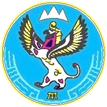 П Р И К А Зот «___» ноября 2023 г. № __________г. Горно-АлтайскО внесении изменений в Перечень и коды целевых статей расходов республиканского бюджета Республики Алтай и бюджета Территориального фонда обязательного медицинского страхования Республики Алтай и Перечень и коды направлений расходов, используемых при формировании кодов целевых статей расходов республиканского бюджета Республики Алтай и бюджета Территориального фонда обязательного медицинского страхования Республики Алтай, утвержденные приказом Министерства финансов Республики Алтай от 22 сентября 2022 г. № 179-пПриказываю:Утвердить прилагаемые изменения, которые вносятся в Перечень и коды целевых статей расходов республиканского бюджета Республики Алтай и бюджета Территориального фонда обязательного медицинского страхования Республики Алтай и Перечень и коды направлений расходов, используемых при формировании кодов целевых статей расходов республиканского бюджета Республики Алтай и бюджета Территориального фонда обязательного медицинского страхования Республики Алтай, утвержденные приказом Министерства финансов Республики Алтай от 22 сентября 2022 г. № 179-п.ИЗМЕНЕНИЯ,которые вносятся в Перечень и коды целевых статей расходов республиканского бюджета Республики Алтай и бюджета Территориального фонда обязательного медицинского страхования Республики Алтай и Перечень и коды направлений расходов, используемых при формировании кодов целевых статей расходов республиканского бюджета Республики Алтай и бюджета Территориального фонда обязательного медицинского страхования Республики Алтай, утвержденные приказом Министерства финансов Республики Алтай от 22 сентября 2022 г. № 179-пВ Перечне и кодах целевых статей расходов республиканского бюджета Республики Алтай и бюджета Территориального фонда обязательного медицинского страхования Республики Алтай, утвержденных указанным Приказом:дополнить строкой 123.1 следующего содержания:дополнить строкой 589.1 следующего содержания:дополнить строками 827.3 и 827.4 следующего содержания:дополнить строкой 870.1 следующего содержания:строку 871 изложить в следующей редакции:В Перечне и кодах направлений расходов, используемых при формировании кодов целевых статей расходов республиканского бюджета Республики Алтай и бюджета Территориального фонда обязательного медицинского страхования Республики Алтай, утвержденных указанным Приказом:дополнить строкой 182.1 следующего содержания:дополнить строкой 183.1 следующего содержания:строку 226 изложить в следующей редакции:дополнить строкой 551.4 следующего содержания:___________Министерство финансовРеспублики АлтайЧаптынова ул., д.24, г. Горно-Алтайск, 649000тел. (388-22) 2-26-21, факс (388-22) 2-32-95E-mail: info@mf.altaigov.ruwww.minfin-altay.ruОКПО 00078212, ОГРН 1020400753438ИНН/КПП 0411005460/041101001Алтай Республиканыҥ акча-манат министерствозыЧаптыновтыҥ ор., т.24, Горно-Алтайск к., 649000тел. (388-22) 2-26-21, факс (388-22) 2-32-95E-mail: info@mf.altaigov.ruwww.minfin-altay.ruОКПО 00078212, ОГРН 1020400753438ИНН/КПП 0411005460/041101001Заместитель Председателя Правительства Республики Алтай,  министрО.В. ЗавьяловаУТВЕРЖДЕНЫприказом Министерства финансов Республики Алтайот «___» ноября 2023 г. № ________«123.1.021И6R321SРеализация мероприятий индивидуальной программы социально-экономического развития Республики Алтай (стимулирование жилищного строительства)»;«589.1.073И9R321УРеализация мероприятий индивидуальной программы социально-экономического развития Республики Алтай (разработка проектно-сметной документации реконструкции здания котельной под размещение учебных мастерских БПОУ РА «Горно-Алтайский государственный политехнический колледж 
им. М.З. Гнездилова»)»;827.3.1020700000Основное мероприятие «Реализация региональной программы «Борьба с сахарным диабетом» Республики Алтай»827.4.1020751220Реализация мероприятий по дооснащению (переоснащению) медицинских организаций, оказывающих медицинскую помощь сельским жителям и жителям отдаленных территорий (центральные районные больницы, районные больницы, участковые больницы), оборудованием для выявления сахарного диабета и контроля за состоянием пациента с ранее выявленным сахарным диабетом»;«870.1.1050251190Возмещение расходов бюджетов субъектов  Российской Федерации по финансовому обеспечению оказания медицинской помощи лицам, застрахованным по обязательному медицинскому страхованию, проживающим на территориях Донецкой Народной Республики, Луганской Народной Республики, Запорожской области и Херсонской области, в рамках базовой программы обязательного медицинского страхования»;«871.1050252570Софинансирование расходов медицинских организаций на оплату труда врачей и среднего медицинского персонала»;«182.1.51190Возмещение расходов бюджетов субъектов  Российской Федерации по финансовому обеспечению оказания медицинской помощи лицам, застрахованным по обязательному медицинскому страхованию, проживающим на территориях Донецкой Народной Республики, Луганской Народной Республики, Запорожской области и Херсонской области, в рамках базовой программы обязательного медицинского страхования»;«183.1.51220Реализация мероприятий по дооснащению (переоснащению) медицинских организаций, оказывающих медицинскую помощь сельским жителям и жителям отдаленных территорий (центральные районные больницы, районные больницы, участковые больницы), оборудованием для выявления сахарного диабета и контроля за состоянием пациента с ранее выявленным сахарным диабетом»;«226.52570Софинансирование расходов медицинских организаций на оплату труда врачей и среднего медицинского персонала»;«551.4.R321УРеализация мероприятий индивидуальной программы социально-экономического развития Республики Алтай (разработка проектно-сметной документации реконструкции здания котельной под размещение учебных мастерских БПОУ РА «Горно-Алтайский государственный политехнический колледж им. М.З. Гнездилова»)»;